Startlijst Welkoop Open Clubkampioenschap 2018Beste deelnemers,Hierbij de voorlopige startlijst voor de Welkoop Open clubkampioenschappen van zaterdag 26 mei 2018. Wij wensen jullie allemaal veel plezier en succes met de wedstrijd. Uiterlijk de vrijdag voor de wedstrijd komt de definitieve startlijst op www.hyr.nl , check deze startlijst goed of je starttijden gewijzigd zijn! Mocht je je onverhoopt af moeten melden vernemen wij dit graag via wedstrijden@hyr.nl. Er zijn nog enkele plekjes over in zowel de dressuur en het springen, bijschrijven is nog mogelijk. De sluitingsdatum van de wedstrijd is echter al verstreken, kosteloos afmelden is daardoor niet meer mogelijk. De wedstrijd wordt in de buitenbaan verreden, losrijden in de binnenbaan. Per klasse van een discipline wordt er een klassement opgemaakt waarvan er een prijsuitreiking plaatsvindt. Niet-leden kunnen geen clubkampioen worden maar doen wel mee in het klassement per klasse van de discipline. Degene met de hoogste dagscore in de betreffende discipline wordt gekroond tot clubkampioen. De prijsuitreiking van alle rubrieken en clubkampioenen vindt na afloop van de dag plaats in de kantine. Dit jaar kennen we de volgende clubkampioenen: springen pony’s, springen paarden, dressuur pony’s, dressuur paarden en bixie. Betaling van het inschrijfgeld vindt plaats bij het wedstrijdsecretariaat in de kantine, betaling dient plaats te vinden alvorens je gaat losrijden. Kosten per proef en/of parcours voor leden zijn €7,50,-, voor niet leden €10,-. Mocht je een box voor deze dag gehuurd hebben, bedraagt de boxhuur €5,- p. dag. Vergeten jezelf op te geven maar je wilt wel meedoen? Geen probleem! Er zijn nog enkele plekjes over in zowel de dressuur en het springen, bijschrijven is nog mogelijk. Meld je nog vlug aan door een mail te sturen naar wedstrijden@hyr.nl. Welkoop Haastrecht is hoofdsponsor van het Open Clubkampioenschap 2018. 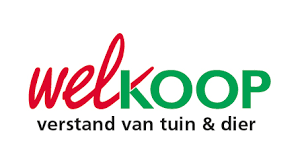 Dressuur
Aanvang: 11:00 Bixie dressuur 
Aanvang: 14:1015:00 – 15:30 springparcours klaarzettenSpringen
Aanvang: 15:30
Baan verkennen: 15:30Je wordt beoordeeld op stijlpunten, ongeacht welke hoogte je springt, waarbij je springfouten meegenomen worden. Degene met het minst aantal strafpunten en de meeste stijlpunten zal worden gekroond tot clubkampioen. Mochten twee deelnemers hetzelfde puntentotaal bereiken, zal worden gekeken naar de tijd. Prijsuitreiking vindt naar verwachting tussen 16:30 en 17:00 plaats.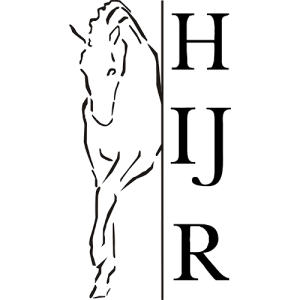 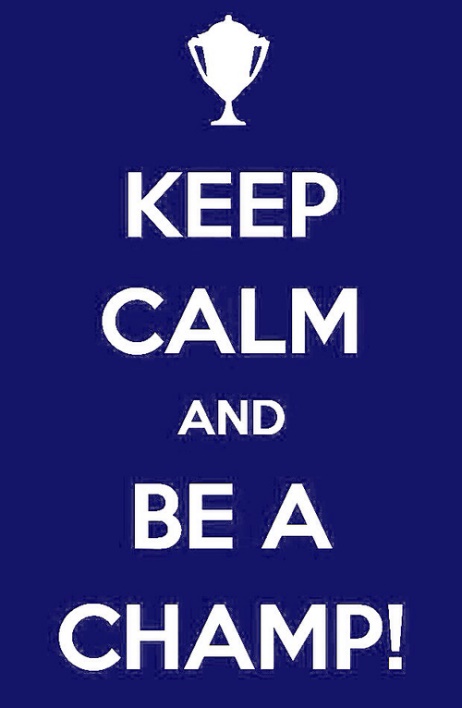 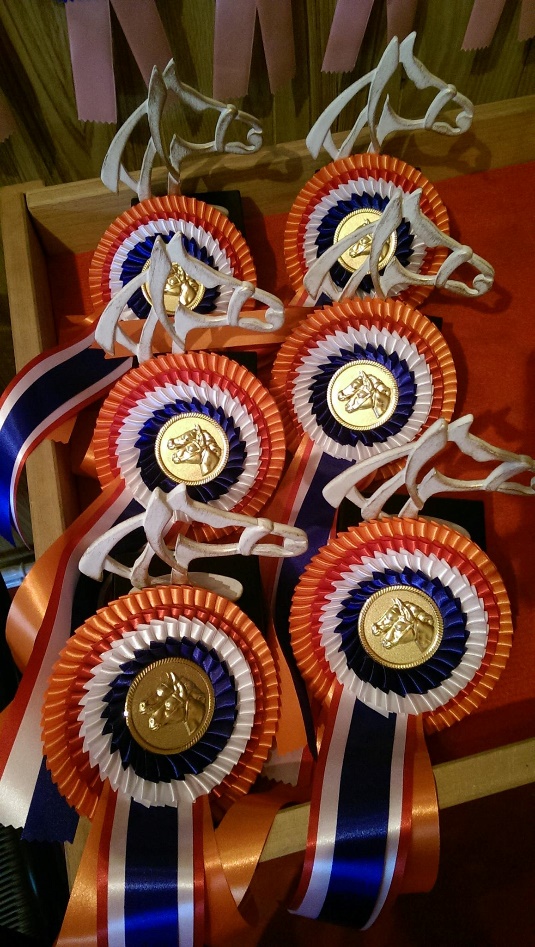 nr.-- tijdRuiterPaard/PonyKlasseCat.ProefLid1 – 11:00 Sacha van DiemCool Willow SpringZ2Pa27Ja2 – 11:08Petra OostendorpTuschinkiZ1Pa23Nee3 – 11:16Pam LissenburgRudmer DZ1Pa23JaPauze/baan verkleinenPauze/baan verkleinenPauze/baan verkleinenPauze/baan verkleinenPauze/baan verkleinenPauze/baan verkleinen4 – 11:30El-Yaira PapilajaShowgirlM2Po19Ja5 – 11:37Robina de JongFurina-OM1Pa15Ja6 – 11:44Stefanie van Lent-LegueFalconL2Pa11Ja7 – 11:51Anita Steenbergen- StigterIndyL2Pa11Ja8 – 11:58Dijon UitbeijerseZoeL2Po11Ja9 – 12:05Thea ReutenBaileyL1Pa7Ja10 – 12:12Roelle van SoestEnestoL1Pa7Ja11 – 12:19Donna Fleur van KatsSkyL1Po7Ja12 – 12:26Petra ReutenBaileyL1Po7JaPauzePauzePauzePauzePauzePauzePauze13 – 12:45Tamara SpruitJoeyBPa3Ja14 – 12:52Annelies HoogenboomWhisperBPa3Ja15 – 12:59Ineke KasbergenAmigoBPa3Ja16 – 13:06Esmee de WitToBPa3Ja17 – 13:13Marijn HoogenboomBPo3Ja18 – 13:20Luna AlbertsShivaBPo3Nee19 – 13:27Nicky UlteeChevayoBPo3Ja20 – 13:34Danique SpruitAmigoBPo3Ja21 – 13:41Ellemieke van den AkkerBPo3Nee23 – 13:48 Christel de WithNishaBPo3Ja24 – 13:55 Lynn UlteeChevayoBBPo1Ja25 – 14:02Femke SchasfoortBasB zonderPa86Nee26 – 14:10Miralda TreurBuffyB1PoBixie pr 5Ja27 – 14:18Floor HermsenJazzB1 PoBixie pr 5JaPauze/baan ombouwenPauze/baan ombouwenPauze/baan ombouwenPauze/baan ombouwenPauze/baan ombouwenPauze/baan ombouwen28 – 14:30Mike BlommersAAPoBixie pr 1Ja29 – 14:38Babette BoereHappyAAPoBixie pr 1Nee30 – 14:46Madou SpruitPicoloAAPoBixie pr 1Ja31 – 14:54Nora MolenaarBluffyAAPoBixie pr 1Janr.-- tijdRuiterPaard/PonyKlasseCat.Lid1 – 15:45 Floor HermsenJazz30 cmPoJa2Esmee de WitTo30 cmPaJa3Miralda TreurBuffy40 cmPoJa4Dijon UitbeijerdeZoe40 cmPoJa5Danique SpruitAmigo40 cmPoJa6 – 16:00Marijn Hoogenboom60 cmPoJa7Annelies HoogenboomWhisper60 cmPaJa8Sacha van DiemCool Willow Spring60 cmPaJa9Stefanie van Lent-LegueFalcon60 cmPaJa10Marije KasbergenAmigo60 cmPaJa